Publicado en  el 28/11/2016 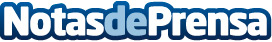 El empleo podría ser la mejor forma de poner fin a la violencia contra la mujer La Fundación Adecco ha publicado un estudio que pone el foco sobre la búsqueda de empleo y su incidencia positiva en la solución del problema de la violencia machistaDatos de contacto:Nota de prensa publicada en: https://www.notasdeprensa.es/el-empleo-es-la-mejor-forma-de-poner-fin-a-la_1 Categorias: Moda Sociedad E-Commerce Solidaridad y cooperación http://www.notasdeprensa.es